2023 年单位预算许昌市妇幼保健院 2023 年度单位预算二〇二三年二月目   录第一部分 许昌市妇幼保健院概况一、主要职责二、机构设置三、预算单位构成四、人员构成第二部分 2023 年许昌市妇幼保健院预算情况说明第三部分 名词解释附件：2023 年许昌市妇幼保健院预算表一、2023 年收支预算表；二、2023 年收入预算表；三、2023 年支出预算表；四、2023 年财政拨款收支总体情况表；五、2023 年一般公共预算支出预算表；六、2023 年一般公共预算基本支出表；七、2023 年支出经济分类汇总表；八、2023 年一般公共预算 “ 三公”经费预算表；九、2023 年政府性基金支出预算表；十、2023 年项目支出预算表；十一、2023 年部门（单位）整体绩效目标表；十二、2023 年预算项目绩效目标表；十三、2023 年国有资本经营预算支出表。第一部分许昌市妇幼保健院单位概况一、主要职责（ 一）许昌市妇幼保健院承担着全市孕期保健、儿童保健、 增补叶酸预防神经管缺陷 3 项国家基本公共卫生服务项目的技术 指导及管理工作，是全市妇幼卫生监测、婚前医学检查、预防艾 滋病、梅毒和乙肝母婴传播等 7 大项妇幼卫生健康服务项目承担 机构及技术指导机构。是 “预防出生缺陷产前筛查和新生儿疾病 筛查”、“乳腺癌和宫颈癌筛查”、市民生实事项目管理机构及承担机构。（ 二）许昌市妇幼保健院是中国妇女盆底功能障碍防治项目 防治中心、河南省首批新生儿重症监护网络成员单位、河南省残 联脑瘫智力障碍孤独症儿童抢救性康复救助定点机构、许昌市危 重孕产妇救治中心和危重新生儿救治中心、许昌市产科质量控制 中心、许昌市妇幼保健专科联盟主席单位、许昌市全民技能振兴 工程培训基地、许昌市妇幼健康服务能力提升培训基地、产前诊断技术服务机构、儿童早期早期发展标准化基地。二、机构设置许昌市妇幼保健院隶属于许昌市卫生健康委员会管理， 内设 科室 35 个，包括：工会、党办、行办、医教科、质控办、护理部、 感控科、人事科、信息科、保健科、健康教育科、 中医科、新院区门诊部、光明路院区门诊部、财务科、后勤管理科、保卫科、医保办、药学部、采购办、消毒供应中心、产科、妇科、病理科、 产后康复科、乳腺保健科、儿科、新生儿科、外科、孕期保健科、 儿童保健科、麻醉科与手术室、 医学检验科、 医学影像科、儿童康复科。三、预算单位构成本预算为许昌市妇幼保健院本级预算。四、人员构成许昌市妇幼保健院共有编制 105 名，其中：行政编制 0 名（公 务员编制 0 名，工勤编制 0 名），事业编制 105 名（管理岗位 4 名， 专业技术岗位 82 名，工勤岗位 19 名）。现有在职人数 105 人，离退休人数 100 人。第二部分2023 年度许昌市妇幼保健院预算情况说明一、收入支出预算总体情况说明许昌市妇幼保健院 2023 年收入总计 11,700.65 万元，支出总 计 11,700.65 万元，与上年相比，收入减少 2,082.66 万元，下降 15.11%，支出减少 2,082.66 万元，下降 15.11%。主要原因：事业收入下降。二、收入预算总体情况说明许昌市妇幼保健院 2023 年收入总计 11,700.65 万元，其中： 一般公共预算收入 315.78 万元，政府性基金预算收入 0 万元，国 有资本经营预算收入 0 万元，财政专户管理资金收入 0 万元，事 业收入 11,384.87 万元，事业单位经营收入 0 万元，上级补助收 入 0 万元，附属单位上缴收入 0 万元，其他收入 0 万元，上年结转结余 0 万元。三、支出预算总体情况说明许昌市妇幼保健院 2023 年支出合计 11,700.65 万元，其中： 基本支出 11,594.55 万元，占 99.09%；项目支出 106.10 万元，占0.91%。四、财政拨款收入支出预算总体情况说明许昌市妇幼保健院 2023 年一般公共预算收支预算 315.78 万元，政府性基金收支预算 0 万元。与 2022 年相比，许昌市妇幼保健院一般公共预算收支预算增加 106.10 万元，支出增长 50.60%，主要原因：项目资金增加。许昌市妇幼保健院 2023 年政府性基金收支预算 0 万元，与上年持平，原因是没有使用政府性基金拨款安排的支出。五、一般公共预算支出预算情况说明许昌市妇幼保健院 2023 年一般公共预算支出预算 315.78 万 元。其中：基本支出 209.68 万元， 占 66.40%；项目支出 106.10万元， 占 33.60%。六、一般公共预算基本支出预算情况说明许昌市妇幼保健院 2023 年一般公共预算基本支出 209.68 万元，其中：人员经费 209.68 万元，主要包括：基本工资。七、支出预算经济分类情况说明按照《财政部关于印发<支出经济分类科目改革方案>的通知》 （财预〔2017〕98 号）要求，从 2018 年起全面实施支出经济分类  科目改革，根据政府预算管理和部门预算管理的不同特点，分设  部门预算支出经济分类科目和政府预算支出经济分类科目，两套  科目之间保持对应关系。许昌市妇幼保健院《支出经济分类汇总  表》,按两套经济分类科目分别反映不同资金来源的全部预算支出。八、“三公”经费支出预算情况说明许昌市妇幼保健院 2023 年“三公”经费预算为 0 万元，与 2022年持平。具体支出情况如下：（ 一）因公出国（境）费 0 万元，与 2022 年相比持平，主要原因：无因公出国（境）计划。（ 二）公务用车购置及运行费 0 万元，一是公务用车购置费  0 万元，与 2022 年相比持平。主要原因：相关业务与上年基本一 致；二是公务用车运行费 0 万元，与 2022 年相比持平，主要原因：相关业务与上年基本一致。（三）公务接待费 0 万元，与 2022 年相比持平。主要原因：相关业务与上年基本一致。九、政府性基金预算支出情况说明许昌市妇幼保健院没有使用政府性基金拨款安排的支出。十、国有资本经营预算支出预算情况说明许昌市妇幼保健院没有使用国有资本经营收入安排的支出。十一、其他重要事项情况说明（ 一）行政（事业）单位机构运行经费支出情况许昌市妇幼保健院 2023 年机构运行经费支出预算 0 万元，主 要保障机构正常运转及正常履职需要的办公费、水电费、 日常维修、差旅费、公务用车运行维护费以及其他支出。（ 二）政府采购支出情况许昌市妇幼保健院 2023 年政府采购预算安排 0 万元，其中： 政府采购货物预算 0 万元、政府采购工程预算 0 万元、政府采购服务预算 0 万元。（三）预算绩效管理工作开展情况按照《中共许昌市委、许昌市人民政府关于全面实施预算绩 效管理的实施意见》（许发〔2021〕13 号）文件精神，许昌市妇幼保健院对本单位整体支出和项目支出开展全过程预算绩效管理，2023 年纳入预算绩效管理的支出总额 11,700.65 万元，其中：基本支出 11,594.55 万元，项目支出 106.10 万元，支出项目 2 个。许昌市妇幼保健院 2023 年预算项目绩效目标，从项目产出、 项目效益、满意度等方面设置了绩效指标，综合反映项目预期完 成的数量、实效、质量，预期达到的社会经济效益、可持续影响及服务对象满意度等情况。（四）国有资产占用情况2022 年期末，许昌市妇幼保健院共有车辆 8 辆，其中：一般 公务用车 1 辆、一般执法执勤用车 0 辆、特种专业技术用车 7 辆； 单价 50 万元以上通用设备 1 台（套），部门价值 100 万元以上专用设备 18 台（套）。（五）专项转移支付项目情况许昌市妇幼保健院 2023 年负责管理的专项转移支付项目共有 2 项，主要是：提前下达 2023 年公立医院综合改革项目 50.50 万 元、提前下达 2023 年重大传染病防控经费项目 55.60 万元。我单 位将按照《预算法》等有关规定，积极做好项目分配前期准备工 作，在规定的时间内向财政部门提出资金分配意见，根据有关要求做好项目申报公开等相关工作。第三部分名词解释一、财政拨款收入：是指财政部门当年拨付的资金。二、事业收入：是指事业单位开展专业活动及辅助活动所取得的收入。三、其他收入：是指部门取得的除“财政拨款”、“事业收入”、“事业单位经营收入”等以外的收入。四、用事业基金弥补收支差额：是指事业单位在当年的 “财 政拨款收入”、“事业收入”、“经营收入”和 “其他收入”不足以 安排当年支出的情况下，使用以前年度积累的事业基金（即事业 单位以前各年度收支相抵后，按国家规定提取、用于弥补以后年度收支差额的基金）弥补当年收支缺口的资金。五、基本支出：是指为保障机构正常运转、完成日常工作任务所必需的开支，包括人员经费和日常公用经费两部分。六、项目支出：是指在基本支出之外，为完成特定的行政工作任务或事业发展目标所发生的支出。七、“三公”经费：是指纳入财政预算管理，部门使用财政拨 款安排的因公出国（境）费、公务用车购置及运行费和公务接待 费。其中，因公出国（境）费反映部门公务出国（境）的住宿费、 旅费、伙食补助费、杂费、培训费等支出；公务用车购置及运行 费反映部门公务用车购置费及租用费、燃料费、维修费、过路过桥费、保险费、安全奖励费用等支出；公务接待费反映部门按规定开支的各类公务接待(含外宾接待）支出。八、行政（事业）单位机构运行经费：是指为保障单位运行， 用于购买货物和服务的各项资金，包括办公及印刷费、邮电费、 差旅费、会议费、福利费、 日常维修费及一般设备购置费、办公 用房水电费、办公用房取暖费、办公用房物业管理费、公务用车运行维护费以及其他费用。附件：2023 年度许昌市妇幼保健院预算表（因四舍五入原因，报表可能存在尾差）2023年部门收支预算表单位名称：许昌市妇幼保健院预算01表单位：万元2023年部门收入预算表单位名称：许昌市妇幼保健院预算02表单位：万元2023年部门支出预算表单位名称：许昌市妇幼保健院预算03表单位：万元2023年财政拨款收支总体情况表单位名称：许昌市妇幼保健院预算04表单位：万元2023年财政拨款收支总体情况表单位名称：许昌市妇幼保健院预算04表单位：万元2023年一般公共预算支出预算表单位名称：许昌市妇幼保健院预算05表单位：万元备注：本表仅含当年财政拨款安排的支出2023年一般公共预算基本支出表单位名称：许昌市妇幼保健院预算06表单位：万元2023年支出经济分类汇总表单位名称：许昌市妇幼保健院预算07表单位：万元2023年支出经济分类汇总表单位名称：许昌市妇幼保健院预算07表单位：万元2023年一般公共预算“三公 ”经费预算表单位名称:许昌市妇幼保健院预算08表单位：万元注：按照党中央、国务院有关规定及部门预算管理有关规定，“三公 ”经费包括因公出国（境）费、公务用车购置及运行费和公务接待费。（1）因公出国（境）费，指单位工作人员公务出 国（境）的住宿费、旅费、伙食补助费、杂费、培训费等支出。（2）公务用车购置及运行费，指单位公务用车购置费及租用费、燃料费、维修费、过路过桥费、保险费、安全奖励费用等支 出，公务用车指用于履行公务的机动车辆，包括领导干部专车、一般公务用车和执法执勤用车。（3）公务接待费，指单位按规定开支的各类公务接待（含外宾接待）支出。备注：我单位2023年度无“三公 ”经费预算支出，故本表无数据。2023年政府性基金支出预算表单位名称：许昌市妇幼保健院预算09表单位：万元备注：我单位2023年度无政府性基金预算支出，故本表无数据。2023年项目支出预算表单位名称：许昌市妇幼保健院预算10表单位：万元预算11表本级部门(单位)整体绩效目标表（2023年度）预算12表2023年部门预算项目绩效目标表单位名称：许昌市妇幼保健院2023年国有资本经营支出预算表单位名称：许昌市妇幼保健院预算13表单位：万元备注：我单位2023年度无国有资本经营预算支出，故本表无数据。收入收入支出支出项目金额项目金额一、一般公共预算315.78一、一般公共服务91.07其中：财政拨款315.78二、外交二、政府性基金预算拨款收入三、国防三、国有资本经营预算拨款收入四、公共安全四、财政专户管理资金收入五、教育五、事业收入11,384.87六、科学技术六、事业单位经营收入七、文化旅游体育与传媒七、上级补助收入八、社会保障和就业565.29八、附属单位上缴收入九、社会保险基金支出九、其他收入十、卫生健康10,823.61十一、节能环保十二、城乡社区事务十三、农林水事务十四、交通运输十五、资源勘探信息等十六、商业服务业等十七、金融支出十九、援助其他地区支出二十、 自然资源海洋气象等支出二十一、住房保障支出220.68二十二、粮油物资储备支出二十三、国有资本经营预算二十四、灾害防治及应急管理二十七、预备费二十九、其他支出三十、转移性支出三十一、债务还本支出三十二、债务付息支出三十三、债务发行费用支出三十四、抗疫特别国债安排的支出本 年 收 入 合 计11,700.65本 年 支 出 合 计11,700.65上年结转结余年终结转结余收 入 总 计11,700.65支 出 总 计11,700.65部门（单 位）代码部门（单位）名称总计本年收入本年收入本年收入本年收入本年收入本年收入本年收入本年收入本年收入本年收入本年收入上年结转结余上年结转结余上年结转结余上年结转结余上年结转结余上年结转结余部门（单 位）代码部门（单位）名称总计合计一般公共预算一般公共预算政府性基 金国有资本经营预算财政专户管 理资金收入事业收入事业单位经 营收入上级补 助收入附属单位上缴收入其他收 入合计一般公 共预算政府性 基金国有资 本经营 预算财政专户管理资金单位资 金部门（单 位）代码部门（单位）名称总计合计小计其中：财政 拨款政府性基 金国有资本经营预算财政专户管 理资金收入事业收入事业单位经 营收入上级补 助收入附属单位上缴收入其他收 入合计一般公 共预算政府性 基金国有资 本经营 预算财政专户管理资金单位资 金合计11,700.6511,700.65315.78315.7811,384.87500009许昌市妇幼保健院11,700.6511,700.65315.78315.7811,384.87科目编码科目编码科目编码单位 代码单位（科目名称）合计基本支出基本支出基本支出基本支出基本支出项目支出项目支出项目支出科目编码科目编码科目编码单位 代码单位（科目名称）合计小计人员经费人员经费公用经费公用经费小计其他运转类特定目标类类款项单位 代码单位（科目名称）合计小计工资福利支出对个人和家庭 的补助商品和服务支 出资本性支出小计其他运转类特定目标类合计11,700.6511,594.555,725.66105.715,763.18106.10106.102012906工会事务91.0791.0791.072080502事业单位离退休99.3799.3799.372080505机关事业单位基本养老保险 缴费支出411.30411.30411.302080506机关事业单位职业年金缴费 支出54.6254.6254.622100206妇幼保健医院10,531.5010,531.504,853.056.345,672.112100299其他公立医院支出50.5050.5050.502100409重大公共卫生服务55.6055.6055.602101102事业单位医疗186.01186.01186.012210201住房公积金220.68220.68220.68收入收入支出支出支出支出支出支出项 目金  额项 目合计一般公共预算一般公共预算政府性基金国有资本经营预 算项 目金  额项 目合计小计其中：财政拨款政府性基金国有资本经营预 算一、本年收入315.78一、本年支出315.78315.78315.78（一）一般公共预算拨款315.78（一）一般公共服务支出其中：财政拨款315.78（二）外交支出（二）政府性基金预算拨款（三）国防支出(（三）国有资本经营预算拨款（四）公共安全支出二、上年结转（五）教育支出（一）一般公共预算拨款（六）科学技术支出（二）政府性基金预算拨款（七）文化体育旅游与传媒支出（三）国有资本经营预算拨款（八）社会保障和就业支出（九）医疗卫生与计划生育支出（十）卫生健康支出315.78315.78315.78（十一）节能环保支出（十二）城乡社区事务支出（十三）农林水事务支出（十四）交通运输支出（十五）资源勘探信息等支出（十六）商业服务业等支出（十七）金融支出（十九）援助其他地区支出（二十） 自然资源海洋气象等支出（二十一）住房保障支出（二十二）粮油物资储备支出（二十三）国有资本经营预算（二十四）灾害防治及应急管理收入收入支出支出支出支出支出支出项 目金  额项 目合计一般公共预算一般公共预算政府性基金国有资本经营预 算项 目金  额项 目合计小计其中：财政拨款政府性基金国有资本经营预 算（二十七）预备费（二十九）其他支出（三十）转移性支出（三十一）债务还本支出（三十二）债务付息支出（三十三）债务发行费用支出（三十四）抗疫特别国债安排的支出二、年终结转结余收入合计：315.78支出合计315.78315.78315.78科目编码科目编码科目编码单位 代码单位（科目名称）合计基本支出基本支出基本支出基本支出基本支出项目支出项目支出项目支出科目编码科目编码科目编码单位 代码单位（科目名称）合计小计人员经费人员经费公用经费公用经费小计其他运转类特定目标类类款项单位 代码单位（科目名称）合计小计工资福利支出对个人和家庭 的补助商品和服务支 出资本性支出小计其他运转类特定目标类合计315.78209.68209.68106.10106.102100206妇幼保健医院209.68209.68209.682100299其他公立医院支出50.5050.5050.502100409重大公共卫生服务55.6055.6055.60部门预算支出经济分类科目部门预算支出经济分类科目政府预算支出经济分类科目编码政府预算支出经济分类科目编码本年一般公共预算基本支出本年一般公共预算基本支出本年一般公共预算基本支出科目编码科目名称科目编码科目名称合计人员经费公用经费合计209.68209.6830101基本工资50501工资福利支出209.68209.68部门预算经济分类部门预算经济分类部门预算经济分类政府预算经济分类政府预算经济分类政府预算经济分类总计一般公共预算一般公共预算政府性基 金国有资本 经营预算上年结转 结余财政专户管理资金收入事业收入上级补助 收入附属单位 上缴收入事业单位 经营收入其他收 入类款科目名称类款科目名称总计小计其中：财 政拨款政府性基 金国有资本 经营预算上年结转 结余财政专户管理资金收入事业收入上级补助 收入附属单位 上缴收入事业单位 经营收入其他收 入合计11,700.65315.78315.7811,384.8730228工会经费50502商品和服务支出91.0791.0730302退休费50905离退休费99.3799.3730108机关事业单位基 本养老保险缴费50501工资福利支出411.30411.3030109职业年金缴费50501工资福利支出54.6254.6230103奖金50501工资福利支出302.62302.6230112其他社会保障缴 费50501工资福利支出23.1623.1630199其他工资福利支 出50501工资福利支出2,094.472,094.4730107绩效工资50501工资福利支出1,590.751,590.7530304抚恤金50901社会福利和救助0.940.9430102津贴补贴50501工资福利支出310.76310.7630101基本工资50501工资福利支出531.29209.68209.68321.6130399其他对个人和家 庭的补助50999其他对个人和家 庭补助5.405.4030207邮电费50502商品和服务支出10.6010.6030215会议费50502商品和服务支出1.001.0030216培训费50502商品和服务支出10.0010.0030227委托业务费50502商品和服务支出66.4066.4030205水费50502商品和服务支出33.0033.0030213维修(护)费50502商品和服务支出157.00157.0030209物业管理费50502商品和服务支出430.00430.0030206电费50502商品和服务支出330.00330.0030208取暖费50502商品和服务支出220.00220.0030231公务用车运行维 护费50502商品和服务支出13.0013.0030239其他交通费用50502商品和服务支出5.005.00部门预算经济分类部门预算经济分类部门预算经济分类政府预算经济分类政府预算经济分类政府预算经济分类总计一般公共预算一般公共预算政府性基 金国有资本 经营预算上年结转 结余财政专户管理资金收入事业收入上级补助 收入附属单位 上缴收入事业单位 经营收入其他收 入类款科目名称类款科目名称总计小计其中：财 政拨款政府性基 金国有资本 经营预算上年结转 结余财政专户管理资金收入事业收入上级补助 收入附属单位 上缴收入事业单位 经营收入其他收 入30229福利费50502商品和服务支出31.8731.8730204手续费50502商品和服务支出0.080.0830214租赁费50502商品和服务支出6.006.0030201办公费50502商品和服务支出3.283.2830203咨询费50502商品和服务支出4.004.0030299其他商品和服务 支出50502商品和服务支出623.08106.10106.10516.9830211差旅费50502商品和服务支出1.001.0030218专用材料费50502商品和服务支出3,733.903,733.9030202印刷费50502商品和服务支出20.0020.0030226劳务费50502商品和服务支出79.0079.0030110职工基本医疗保 险缴费50501工资福利支出186.01186.0130113住房公积金50501工资福利支出220.68220.68“三公 ”经费合计因公出国（境）费公务用车购置及运行费公务用车购置及运行费公务用车购置及运行费公务接待费“三公 ”经费合计因公出国（境）费小计公务用车购置费公务用车运行费公务接待费科目编码科目编码科目编码单位 代码单位（科目名称）合计基本支出基本支出基本支出基本支出基本支出项目支出项目支出项目支出科目编码科目编码科目编码单位 代码单位（科目名称）合计小计人员经费人员经费公用经费公用经费小计其他运转类特定目标类类款项单位 代码单位（科目名称）合计小计工资福利支出对个人和家庭 的补助商品和服务支 出资本性支出小计其他运转类特定目标类合计类型项目名称项目单位合计本年拨款本年拨款本年拨款财政拨款结转结余财政拨款结转结余财政拨款结转结余财政专户管 理资金单位资金类型项目名称项目单位合计一般公共预 算政府性基金 预算国有资本经 营预算一般公共预 算政府性基金 预算国有资本经 营预算财政专户管 理资金单位资金106.10106.10特定目标类提前下达2023年公立医院综合改 革（上级提前下达）许昌市妇幼保健 院50.5050.50特定目标类提前下达2023年重大传染病防控 经费（上级提前下达）许昌市妇幼保健 院55.6055.60部门（单位）名称部门（单位）名称许昌市妇幼保健院许昌市妇幼保健院许昌市妇幼保健院年度履职目标为全市妇女儿童健康提供保障服务为全市妇女儿童健康提供保障服务为全市妇女儿童健康提供保障服务为全市妇女儿童健康提供保障服务年度主要任务任务名称任务名称主要内容主要内容年度主要任务为全市妇女儿童健康提供保障服务为全市妇女儿童健康提供保障服务妇女保健、儿童保健、妇女病普查、遗传病筛查、产前诊断与接生、高 危孕产妇筛查、监测与监护高危新生儿筛查、治疗与监护儿童疾病防治 、妇幼卫生监测与信息管理、妇幼卫生保健人员培训、妇幼卫生检测与 信息管理、妇幼卫生保健人员培训、妇幼保健咨询与科学研究、计划生 育服务妇女保健、儿童保健、妇女病普查、遗传病筛查、产前诊断与接生、高 危孕产妇筛查、监测与监护高危新生儿筛查、治疗与监护儿童疾病防治 、妇幼卫生监测与信息管理、妇幼卫生保健人员培训、妇幼卫生检测与 信息管理、妇幼卫生保健人员培训、妇幼保健咨询与科学研究、计划生 育服务预算情况部门预算总额（万元）部门预算总额（万元）11,700.6511,700.65预算情况1、资金来源：（1）政府预算资金1、资金来源：（1）政府预算资金315.78315.78预算情况（2）财政专户管理资金（2）财政专户管理资金预算情况（3）单位资金（3）单位资金11,384.8711,384.87预算情况2、资金结构：（1）基本支出2、资金结构：（1）基本支出11,594.5511,594.55预算情况（2）项目支出（2）项目支出106.10106.10一级指标二级指标三级指标指标值指标值说明投入管理指标工作目标管理年度履职目标相关性合法、合规投入管理指标工作目标管理工作任务科学性合理投入管理指标工作目标管理绩效指标合理性有效投入管理指标预算和财务管 理预算编制完整性完整投入管理指标预算和财务管 理专项资金细化率≧90%投入管理指标预算和财务管 理预算执行率≧90%投入管理指标预算和财务管 理预算调整率同比降低投入管理指标预算和财务管 理结转结余率同比降低投入管理指标预算和财务管 理“三公经费 ”控制率≦0%投入管理指标预算和财务管 理政府采购执行率≧90%投入管理指标预算和财务管 理决算真实性真实、准确投入管理指标预算和财务管 理资金使用合规性合规投入管理指标预算和财务管 理管理制度健全性健全投入管理指标预算和财务管 理预决算信息公开性按要求公开投入管理指标预算和财务管 理资产管理规范性合法、合规投入管理指标绩效管理绩效目标编制完成率100%投入管理指标绩效管理绩效监控完成率100%投入管理指标绩效管理绩效自评完成率100%投入管理指标绩效管理部门绩效评价完成率-投入管理指标绩效管理评价结果应用率100%产出指标重点工作任务 完成居民艾滋病防治意识和知同比提升产出指标重点工作任务 完成康服务体系和出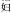 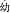 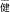 逐步完善产出指标重点工作任务 完成生缺陷三级预防体系逐步降低产出指标履职目标实现婚检、产前筛查、新生儿进一步扩大效益指标履职效益疾病筛查覆盖面妇幼保健能力进一步提升效益指标满意度社会公众满意度≧90%效益指标满意度服务对象满意度≧90%单位编码（项目 编码）项目单位 （项目名称）项目金额（万元）项目金额（万元）项目金额（万元）项目金额（万元）绩效目标绩效目标绩效目标绩效目标绩效目标绩效目标绩效目标绩效目标单位编码（项目 编码）项目单位 （项目名称）项目金额（万元）项目金额（万元）项目金额（万元）项目金额（万元）成本指标成本指标产出指标产出指标效益指标效益指标满意度指标满意度指标单位编码（项目 编码）项目单位 （项目名称）资金总额政府预算资 金财政专户管 理资金单位资金三级指标指标值三级指标指标值三级指标指标值三级指标指标值500106.10106.10500009许昌市妇幼保健院106.10106.10411000230000000033006提前下达2023年公立医院综合改革（上级提前下达）50.5050.50设备购置成本等于50.5万 元规划完成时间2023年底妇幼保健能力进一步提升患者满意度≥90%411000230000000033018提前下达2023年重大传染病 防控经费（上级提前下达）55.6055.60艾滋病感染孕产妇所 生儿童抗病毒药物应 用比例≥90%科目编码科目编码科目编码单位 代码单位（科目名称）合计基本支出基本支出基本支出基本支出基本支出项目支出项目支出项目支出科目编码科目编码科目编码单位 代码单位（科目名称）合计小计人员经费人员经费公用经费公用经费小计其他运转类特定目标类类款项单位 代码单位（科目名称）合计小计工资福利支出对个人和家庭 的补助商品和服务支 出资本性支出小计其他运转类特定目标类合计